Melléklet a …/2019. sz. képv. test. határozathoz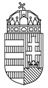 Kiskőrösi RendőrkapitányságSzám: 03040-369/3/2019.ált.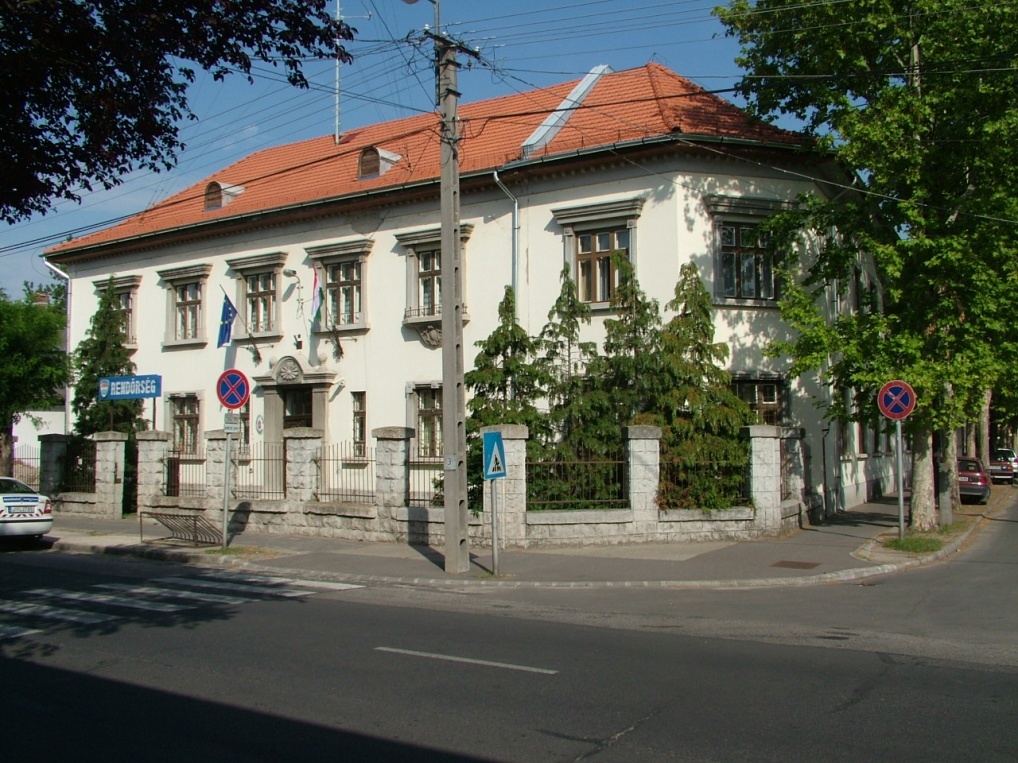 A KISKŐRÖSI RENDŐRKAPITÁNYSÁGBESZÁMOLÓJA KISKŐRÖS VÁROSKÖZBIZTONSÁGÁNAK 2018. ÉVI HELYZETÉRŐL, A KÖZBIZTONSÁG ÉRDEKÉBEN TETT INTÉZKEDÉSEKRŐL ÉS AZ AZZAL KAPCSOLATOS FELADATOKRÓL               Tisztelt Polgármester Úr, Tisztelt Képviselő -Testület!Kiskőrös Város Képviselő - Testületének 2018. évi munkatervében meghatározottak és a Rendőrségről szóló 1994. évi XXXIV. törvény 8. § (4) bekezdése alapján a következőkben kívánok beszámolni Kiskőrös város 2018. évi közbiztonsági, ezen belül a közrendvédelmi, közlekedésrendészeti, valamint bűnügyi helyzetéről, megtett intézkedéseinkről, továbbá a 2019-es évben várható feladatainkról.                                                          I.                           Személyi, tárgyi feltételek alakulásaA Kiskőrösi Rendőrkapitányság legutolsó beszámolóját 2018. március 21. napján tartotta, melyet Kiskőrös Város Önkormányzatának Képviselő - Testülete a 4-5/2018. számú ülésén, a 30/2018. sz. határozattal  egyhangúlag elfogadott.A 2018-as év a korábbi évekhez hasonlóan kihívásokkal teli év volt, erőink és eszközeink felhasználását ismételten újragondoltuk.Az értékelt évben is fontosnak tartottuk, hogy a lakosság részére minél magasabb színvonalon biztosítsuk és garantáljuk a közrendet, a közbiztonságot, ezért a közbiztonsági és a bűnügyi helyzetet folyamatosan elemeztük. Alapvető célkitűzéseinket megvalósítottuk.A társszervekkel, főként a Kiskőrösi Járásbírósággal és a Kiskőrösi Járási Ügyészséggel való együttműködés a tavalyi évben is kiemelkedő volt. Feladataink végrehajtását erre figyelemmel ütemeztük és szerveztük. Fontos szerepet kapott továbbá az elektronikus ügyintézés bevezetése is.A tiszti jelenlétet a határátkelőhelyeken a 2018-as évben is biztosítottuk.A Kiskőrösi Termál Gyógyfürdő és Kemping, a területén található szálloda, a Petőfi Múzeum, a bővülő rendezvények köre, továbbá Kiskőrös korábban felújított főtere a tavalyi évben is számos hazai és külföldi látogatót vonzott a településre. Kiemelt jelentőséggel bírt a 2018-ban elkezdődött és a 2019-es évben is folytatódó „Kiskőrös 300 Rendezvénysorozat”, amely számos kulturális és szabadidős programnak adott teret, a lakosság nagy örömére, a város fennállásának évfordulója alkalmából.Idegenforgalomból adódó feladatainknak 2018-ban is voltak. A közutak forgalmi viszonyaira az előző évekhez hasonlóan jellemző volt a nagy átmenő forgalom, a sok kerékpáros, lassú jármű és mezőgazdasági vontató. Az átmenő utasforgalom jogszerű, gyors és megbízható ellenőrzését a tavalyi évben is folyamatosan végrehajtottuk. Cím:6200 Kiskőrös, Kossuth Lajos u. 24. Pf.: 77telefon: +36-78/501-400 BM tel: 33-64-03; e-mail: kiskorosrk@bacs.police.hu                      II.A Bűnügyi helyzet bemutatásaAz értékelt időszakban a Kiskőrösi Rendőrkapitányság illetékességi területén a regisztrált bűncselekmények száma 1232-ről 990-re változott, vagyis csökkent (1. számú melléklet). A változásban a vagyon elleni bűncselekmények körébe tartozó lopás jogsértések változása is fontos szerepet játszott, valamint a tárgyidőszakban jelentős számú sértettet érintő bűncselekmény elkövetése miatt nem került sor büntetőeljárás megindítására. Az értékelt időszakban a regisztrált bűncselekmények számának a csökkenésével párhuzamosan, azok 100.000 lakosra jutó aránya (2292/1855,2) tekintetében is csökkenést prognosztizáltunk a 2017. évhez képest (2292) (2. számú melléklet).Kiskőrös város területén a 2018. évben regisztrált bűncselekmények volumene (330) jelentősen, 23,9 %-al csökkent a 2017. évi adatokhoz (434) képest. A bűncselekményszám csökkenése, eltérő mértékben kimutatható az élet, a testi épség és az egészség elleni bűncselekmények (testi sértés), a köznyugalom elleni jogsértések (garázdaság), valamint a vagyon elleni bűncselekmények (lopás) számának a csökkenésében is (3. számú melléklet).Összességében elmondható, hogy Kiskőrös város a területén regisztrált bűncselekmények számát tekintve, a hasonló lélekszámú városokkal összehasonlítva, bűnügyileg nem tekinthető fertőzöttnek. A 2018-as évben Kiskőrös város területén a közterületen elkövetett bűncselekmények  kis mértékben csökkentek. Ezen körbe tartozó jogsértő elkövetési magatartások száma a 2017. évben regisztrált 135 esetről az értékelt időszakban 133 esetre változott. A közterületen elkövetett bűncselekmények köre a korábbi évekhez képest jelentősen nem változott, továbbra is döntő többségben, az élet, a testi épség és egészség elleni bűncselekmények (testi sértés), a köznyugalom elleni bűncselekmények (garázdaság), valamint a vagyon elleni bűncselekmények (lopás) alkották. Az értékelt évben Kiskőrös város közigazgatási területén történt bűncselekmények körére továbbra is jellemzőek voltak az élet, a testi épség és az egészség elleni (testi sértés), a köznyugalom elleni (garázdaság) és a vagyon elleni (lopás) kategóriába tartozó bűncselekmények.Az élet, a testi épség és az egészség elleni bűncselekmény kategórián belül továbbra is meghatározó deliktum volt a testi sértés, amelyen belül a sértettet ért bántalmazás során a tárgyidőszakban a könnyű testi sértés volt a meghatározó a súlyos testi sértéssel szemben.Az említett bűncselekmények miatt lezárt nyomozások száma a 2018-os évhez viszonyítva az értékelt évben csekély mértékben csökkent (25/24) (4. számú melléklet).Az e körbe tartozó törvényi tényállások tekintetében - az előző évekhez hasonlóan - továbbra is a szórakozóhelyeken elkövetett, illetve családon belüli magánéleti vitákból kialakuló heves, indulatos cselekmények voltak a jellemzőek, amelyek a közterületre is áttevődtek. Ezen bűncselekmények nyomozásának a tapasztalatai azt mutatják, hogy a konfliktushelyzetek kialakulása mind a szórakozóhelyeken, mind pedig a családok otthonaiban szoros összefüggésben áll az alkoholfogyasztással, aminek következtében a cselekményekben érintettek egy mások számára jelentéktelennek tűnő sérelmet rendeztek le indulatos módon. A 2018-as évben nagy hangsúlyt fektettünk az egészséget veszélyeztető bűncselekmények kategóriáján belül a kábítószerrel összefüggő elkövetési magatartások feltárására, felderítésére. Az ismertté vált, ezen bűncselekményfajtához tartozó jogsértésekre a tárgyidőszakban a fogyasztói (kábítószer birtoklás) magatartás volt a jellemző. A múlt évben kábítószer terjesztésével összefüggésben Kiskőrös város területén nem került sor büntetőeljárás kezdeményezésére.Nagy hangsúlyt fordítottunk e bűncselekmény kapcsán a bűnmegelőzési tevékenységre, a DADA program oktatásával és drogellenes propaganda kifejtésével. A jövőben is törekedni fogunk a kábítószer terjedésének visszaszorítására, valamint az ilyen bűncselekmények elkövetőinek szélesebb körben történő felderítésére.   A múlt évben olyan bűncselekményre nem derült fény, amikor az elkövető a cselekményét kábítószer hatása alatt, illetve kábítószer, továbbá a vásárláshoz szükséges anyagi forrás megszerzéséért követte volna el.  A gyermekek érdekét sértő és a család elleni bűncselekmények kategórián belül a 2018-as évben csökkenés volt tapasztalható az elmúlt 2017-es évhez képest, hiszen az értékelt időszakban 4 esetben került sor büntetőeljárás lefolytatására kiskorú veszélyeztetése bűncselekmény miatt, az előző 2017. évi 8 esettel szemben. A kiskorú veszélyeztetése bűntett miatt történt büntetőeljárások számának változását a család és gyermekvédelmi szervekkel több évre visszavezethető hatékony, szoros együttműködés, illetve a jelzéseikre tett azonnali intézkedések eredményezték. Az értékelt évben is az volt a jellemző, hogy a család és gyermekvédelmi szervek jelzése alapján folytattuk le a büntetőeljárást, akik a tudomásukra jutott, családokban felmerült problémák feltárását követően kezdeményezték azok kivizsgálását.     Ezen bűncselekmények megelőzésében továbbra is jelentős szerepet játszott a Járási Hivatal szakmai szerveivel közösen folytatott kutató és ellenőrző tevékenység a hátrányos helyzetű családok és gyermekek irányába.   A köznyugalom elleni bűncselekmények kategórián belül a jellemző jogsértés a garázdaság deliktum volt az értékelt évben. A garázdaságok tekintetében megállapítható, hogy az ilyen jellegű jogsértések számában a 2018. évben (16) csökkenés következett be a korábbi, 2017-hez (28) képest (5. számú melléklet).A garázda jellegű jogsértések tekintetében jellemző volt, hogy azokat közterületen, főként a nyílt utcán követték el. A konfliktusok többnyire az érintett felek közötti korábbi, más személy számára jelentéktelennek tűnő sérelmek miatt következtek be.         Az ilyen jellegű jogsértések esetében a jövőben is, amennyiben törvényi feltételei fennállnak, arra fogunk törekedni, hogy a garázdaságot elkövető személyek cselekménye bíróság elé állítás keretében, vagy egyéb eljárást gyorsító jogszabályi úton kerüljön elbírálására, hiszen a lakosság szubjektív biztonságérzetére, főleg a közterületi elkövetés esetén, e bűncselekmény jelentős mértékben kihatott.Kiskőrös város közigazgatási területén a 2018-ban is a legjellemzőbb jogsértő magatartások a vagyon elleni bűncselekmények voltak. Ezen bűncselekmény kategórián belül a legmeghatározóbb törvényi tényállás a lopás volt. A város területén elkövetett ilyen jellegű jogsértések vonatkozásában megállapítható, hogy számuk a 2017. évi 164 esetről, 2018. évben 104 esetre változott, tehát jelentősen, összesen 36,6 % – kal csökkent (6. számú melléklet).     A lopás bűncselekmény kategórián belül fontos kiemelni, hogy a lakosságot leginkább irritáló bűnelkövetés, a lakásbetörés, a vizsgált időszakban nem volt meghatározó elkövetési forma a város területén. Az értékelt időszakban mindösszesen 12 ilyen jellegű jogsértést regisztráltunk, az előző, 2017. évi 34 esethez képest.      A betöréses lopások esetében a város vonatkozásában a leginkább jellemző elkövetési helyek a külterületen elhelyezkedő tanyaingatlanok, valamint a településen belüli lakóingatlanok voltak. Ezen bűncselekmények esetében a tárgyidőszakban is sikerült eredményeket elérnünk, több személlyel szemben alkalmaztunk személyi szabadságot korlátozó kényszerintézkedést, illetve a bevezetett rendőri intézkedések eredményeként a bűncselekmény elkövetése során eltulajdonított értékek felkutatásra és a sértettek részére kiadásra kerültek.   Fontos szegmense a közbiztonságnak a személygépkocsi lopások helyzete, melyről kijelenthetjük, hogy illetékességi területünkre az értékelt évben továbbra sem volt jellemző. Ilyen jogsértő cselekményt 2018. évben egy esetben regisztráltunk, amely bűncselekmény elkövetője, illetve az eltulajdonított gépjármű is felkutatásra került.      A tárgyidőszakban ugyancsak nagy hangsúlyt fektettünk a gépjármű feltörések megelőzésére, felderítésére, mivel ezek a bűncselekmények is jelentősen befolyásolják a lakosság szubjektív biztonságérzetét. Ezen elkövetési mód Kiskőrös város kül - és belterületére volt jellemző, ahol ugyancsak fokozott ellenőrzéseket hajtottunk végre a veszélyeztetett területeken, ezen jogsértések megelőzése és felderítése érdekében. Fontos még kiemelni, hogy az ilyen jellegű elkövetések visszaszorítása érdekében jelentős erőket mozgósítottunk a bűnmegelőzés területén, melynek során az áldozattá válás elkerülése érdekében figyelemfelhívást tartalmazó szóróanyagot juttattunk el a gépjármű tulajdonosokhoz.  A bevezetett intézkedések eredményeként a gépkocsi feltörések száma nem emelkedett, 2018. évben 10 esetet regisztráltunk a 2017. évihez hasonlóan. Az említett jogsértő cselekmények visszaszorítása érdekében a jövőben is erősíteni kívánjuk a lakosság szubjektív biztonságérzetét, amit leginkább a vagyon elleni erőszakos bűncselekmények kategóriába tartozó deliktumok befolyásolnak. A kiemelt bűncselekmény- kategóriába tartozó kifosztás, zsarolás és önbíráskodás Kiskőrös város területére a tavalyi évben sem volt jellemző. A vizsgált időszakban kifosztás és zsarolás miatt nem, viszont önbíráskodás miatt 1 esetben került sor büntetőeljárás lefolytatására. Rablás bűncselekmény elkövetése sem volt jellemző a városban a tavalyi év során. Ilyen jellegű erőszakos bűncselekmény elkövetése miatt az értékelt 2018-as évben 1 esetben indult bűntetőeljárás, amely egy szórakozó hely előtt történt. A bűncselekményt annak elkövetője a sértettel szemben erőszakot alkalmazva, majd a sértett zsebeit átkutatva és az abból az értékeket eltulajdonítva valósította meg. A tettes elkövetője a bevezetett gyors rendőri intézkedéseknek köszönhetően rövid időn belül felderítésre, majd elfogásra került.   Fontos még megemlíteni, hogy a 2018-as évben is törekedtünk - amennyiben annak törvényi feltételei fennálltak - az ügyek minél rövidebb idő alatt, bíróság elé állítás keretében történő befejezésére. A jövőben, amennyiben annak feltételei adottak, hasonlóan élni fogunk a bíróság elé állítás jogintézményének alkalmazásával.      A Bűnüldöző munka értékeléseA nyomozási eredményességi mutató alakulásaA nyomozás eredményesség terén kapitányságunk a 2018-as évben 79,4 %-ot ért el a 2017. évi 69,9 %-al szemben. Ezen a területen elért eredményünkkel rendőrkapitányságunk a megye kapitányságai között a harmadik legeredményesebb volt (7. számú melléklet).Fontos kiemelni, hogy kapitányságunk illetékességi területén regisztrált, közterületen elkövetett bűncselekmények nyomozás eredményességi mutatóját sikerült a 2017-es évben elért (89,1 %) eredményhez hasonlóan teljesíteni, az értékelt időszakban 89,5 %-os nyomozás eredményességet teljesítettünk (8. számú melléklet).1.2.   Kiemelten kezelt bűncselekmények nyomozás eredményessége A Kiskőrösi Rendőrkapitányság a kiemelten kezelt bűncselekmények nyomozásának terén is megfelelően teljesített. Kapitányságunk a 2018-as évben 63,9 %-os nyomozás eredményességi mutatót ért el, a 2017. évi 54 %-al szemben, tehát ezen a területen is sikerült előrelépni (9. számú melléklet).A kiemelten kezelt bűncselekmények kategóriájába tartozó jogsértések nyomozás eredményességi mutatója kapitányságunk vonatkozásában a 2018-as évben a 10. számú melléklet szerint alakult, amely alapján megállapítható, hogy ezen feladatainkat is jó színvonalon tudtuk teljesíteni.Fentiek alapján  mind az értékelt 2018-as, mind pedig az azt megelőző 2017-es évben nagy hangsúlyt fektetett az ezen körbe tartozó, a lakosságot leginkább irritáló jogsértő cselekmények felderítésére, amely az elért eredményekben is tükröződött. A jövőben is nagy hangsúlyt fektetünk az említett bűncselekmények felderítésére, ezzel tovább javítva a lakosság biztonságérzetét. Tulajdon elleni szabálysértések A tulajdon elleni szabálysértéssel kapcsolatos feladatokat a 2018-as évben is a Közrendvédelmi Osztály Szabálysértési Előkészítő Csoportja (SZECS) látta el 4 fővel, melynek tagjai alapfeladatuk mellett közterületi jelenlétet, így járőri, illetve körzeti megbízotti feladatokat is elláttak Kiskőrös város területén az értékelt évben.A szabálysértési eljárások jelentős részét a tavalyi évben is a vagyon elleni cselekmények, így az alkalmi, illetve bolti lopások adták.A Szabálysértési Előkészítési Csoport tevékenységével összefüggésben statisztikai mérőszámokkal 2013. január 01-től rendelkezünk.A Kiskőrös város közigazgatási területén elkövetett tulajdon elleni szabálysértések tekintetében a 2016. (125) évi és 2017. (98) évi számadatokat tekintve is változás következett be, hiszen a 2018-as évben 77 eljárás keletkezett, amely 21,43 %-os csökkenést eredményezett.Felderítési mutatók alakulása:III.                   A közlekedésbiztonsági helyzet értékeléseKiskőrös város belterületén a 2018-as évben összesen 19 személyi sérülésessel járó közlekedési baleset történt, amelyek között halált okozó baleset nem volt, azonban 7 (7) súlyos sérüléssel, 12 (11) pedig könnyű sérüléssel járt. A vizsgált időszakban Kiskőrös város belterületén 1-gyel több sérüléssel járó közúti közlekedési baleset történt az előző évhez képest. A balesetek száma 18-ról 19-re emelkedett (11. számú melléklet).2018-ban Kiskőrös városában ittasan okozott sérüléses baleset 1 alkalommal történt, továbbá 42 esetben ittas gépjárművezető került elfogásra.A baleseti okok közül ki kell emelni a tényleges és relatív gyorshajtást, az elsőbbségi jog meg nem adását - az utóbbi gyakran párosult nagyfokú figyelmetlenséggel -, továbbá az előzés szabályainak be nem tartását.A passzív biztonsági eszközök (biztonsági öv, biztonsági gyermekülés, motorkerékpár bukósisak) használatának hatékony ellenőrzése az értékelt évben is fő feladatunk volt, hiszen az eszközök alkalmazásával jelentősen csökkent a sérülések mértéke is.A jövőben még többet kívánunk tenni a balesetek súlyosságának csökkentéséért, ezért továbbra is kiemelt feladatunknak tekintjük a járművezetők ittas, illetve bódult állapotának, továbbá a gyalogosok és kerékpárosok láthatóságának ellenőrzését. IV.A közrendvédelmi munka értékeléseA közterületi jelenlét mértékeA 2018. év során jelentkező rendőri feladatok végrehajtása mellett Kiskőrös város közigazgatási területén az év minden napján sikerült biztosítani közterületi rendőri jelenlétet.Közterületi szolgálatellátásunk során napi rendszerességgel ellenőriztük a városban található pénzintézeteket, valamint a lakosság által sűrűn látogatott közintézményeket, illetve a városközpont gyalogos forgalom számára kialakított közterületeit.Alapfeladataink hatékonyabb végrehajtása érdekében a 2018-as évben is folytattuk a Lakosság Szubjektív Biztonságérzetét javító, a prevenciót előtérbe helyező Országos Rendőr-főkapitányi Intézkedés (K.Ö.K.T.E.) alapján a kimondottan a településen, valamint annak közigazgatási területén élők biztonságérzetét növelő rendszeres, heti gyakoriságú, kül - és belterületi ellenőrzéseket. Kiskőrös város az előző évekhez hasonlóan a tavalyi évben sem tartozott a veszélyeztetett kategóriájú települések közé.    A 2018-as év során a „24 órás rendőri jelenlét” elnevezésű, minden településen megjelenő rendőri jelenlét folyamatos biztosítása érdekében bevezetett programban megfogalmazott feladatok végrehajtására intézkedési terv elkészítésére került sor, melynek célja a kapitányságunk illetékességi területén lévő valamennyi település - így Kiskőrös város is - folyamatos napi rendszerességgel történő rendőri lefedettségének biztosítása volt. A tavalyi évben is fontos volt a lakossággal történő közvetlenebb kapcsolat kiépítése, az önkormányzatokkal, a civil szervezetekkel, az oktatási intézményekkel, az egyházakkal, a  polgárőr egyesületekkel és az egyes rendészeti feladatokat ellátókkal való szorosabb együttműködés megtartása és ápolása.További fontos feladat volt a látens bűncselekmények, illetve az elkövetői körök felderítése, a közterületi és a kiemelt bűncselekmények, továbbá a tulajdon elleni szabálysértések elkövetőivel szembeni hatékony fellépés. A külterületeket a tavalyi évben is fokozottabban ellenőriztük, főként az ott élő időskorúak biztonságérzetének erősítése, valamint a jogsértések hatékonyabb felderítése érdekében.A közterületi szolgálatot ellátó állomány fentiekben részletezett feladatain túl aktívan részt vettünk a közlekedésrendészeti jellegű helyi feladatok, valamint szabálysértések felderítésében és végrehajtásában (ittas járművezetőkkel szembeni fellépés, iskolaidőszakban a gyalogátkelőhelyek rendszeres biztosítása).Az értékelt évben is kiemelt figyelmet fordítottunk és rendszeres járőrözést folytattunk az idegenforgalmi szempontból frekventált területeken, illetve városrészekben, így a Strandfürdő és Kemping, a szállodák, valamint a Kiskőrösi Petőfi Múzeum és Közúti Múzeum területén is.A tavalyi év során megrendezett rendezvényeken is biztosítottuk a szükséges rendőri erőt (pl.: „Városalapítók Napja, Országos Rétesfesztivál”, „Kiskőrösi Szüreti és Szlovák Nemzetiségi Napok”, stb.).Az elzárással is büntethető szabálysértésekre vonatkozó jogszabályok változása okán a közrendvédelmi szolgálat került kijelölése ezen szabálysértések ügyintézésére és az ismeretlen elkövetők felderítésére. Ezen a területen elért eredményességünk a tavalyi év során megyei átlag feletti volt.A közrendvédelmi szolgálatteljesítés gyakorlataKiskőrös város közigazgatási területén a 2018-es év során az előző évhez hasonlóan rendkívüli esemény nem, azonban hivatalos személy elleni erőszak egy esetben történt. Alkoholszondát 1736 (1225) esetben alkalmaztunk a tavalyi év során, amelyből 1678 (1155) negatív és 58 (70) pozitív mérési eredmény született. A szondahasználatot megtagadta 0 (0) fő (Zárójelben a 2017. évi adatok).Az értékelt évben Kiskőrös város közigazgatási területén 845 (1014) esetben hajtottunk végre személyi igazoltatást, 2766 (1465) esetben pedig személy priorálást, összesen 3611 (2479) fő vonatkozásában. A rendőri intézkedésekkel összefüggésben 350 (250) esetben került sor figyelmeztetés alkalmazására.Kiskőrös város közigazgatási területén a 2018-as évben a személyi szabadságot korlátozó intézkedések során 69 (100) fő elfogást, továbbá 139 (159) fő előállítást foganatosítottunk.Bűntetőfeljelentéssel 59 (75), míg szabálysértési feljelentéssel 243 (248) esetben éltünk az értékelt évben. Biztonsági intézkedést 61 (40) esetben eszközöltünk. Helyszíni bírság kiszabására 299 (261) esetben került sor, összesen 3.580.000,- Ft  (3.349.000,- Ft) értékben. Az intézkedéseink során testi kényszert 12 (16), bilincset 28 (22), rendőrbotot 0 (1) esetben alkalmaztunk. A lakosság alapvetően jogkövető magatartást tanúsító része jogosan igényelte az értékelt évben is, hogy az állami hatalomgyakorlás közterületeken megjelenő képviselői, így elsődlegesen a rendőrség közterületi szolgálatot ellátó állománya csak és kizárólag oly mértékben vegye igénybe illetve korlátozza személyes életterét, mozgási szabadságát, ami a legszükségesebb az adott hivatalos, valamint társadalmi cél (intézkedés, segítségnyújtás stb.) eléréséhez.Az előbbiekben említettek miatt közterületi intézkedéseink végrehajtása során nagy hangsúlyt fektettünk az értékelt évben is az empatikus, állampolgárbarát, illetve a differenciált intézkedések és a megfelelő kommunikáció alkalmazására.RendezvénybiztosításokA 2018-as év során a legjelentősebb feladataink közé tartozott a város életében nagy jelentőséggel bíró „Kiskőrös 300 rendezvénysorozat”, így különösen „Városalapítók Napja, Országos Rétesfesztivál”, a „Kiskőrösi Szüreti és Szlovák Nemzetiségi Napok”, továbbá állami ünnepeink alkalmából tartott városi rendezvények, megemlékezések biztosítási feladatainak végrehajtása. A biztosítások során igyekeztünk a helyi sajátosságok figyelembevételével a városvezetés, valamint a lakosság együttműködésével a közbiztonságot, illetve a köznyugalmat súlyosan megzavaró bűncselekményeket megelőzni, illetve megakadályozni.A biztosítások során médiaérdeklődésre számot tartó rendkívüli esemény, illetve kiemelt súlyos bűncselekmény elkövetésére nem került sor. A rendezvények időtartama alatt csupán kis számban fordult elő jogsértő cselekmény elkövetése. Körzeti megbízotti státuszok feltöltöttsége és tevékenységük értékeléseA Körzeti Megbízotti Alosztály létszáma a 2018. évben 10 fő volt, amely létszámból jelenleg  10 fő teljesít szolgálatot Kiskőrös város közigazgatási területén. A Közrendvédelmi Osztály körzeti megbízotti státuszai teljes egészében feltöltésre kerültek.  Az ügyeleti, szolgálatparancsnoki tevékenység, a Tevékenység-irányítási Központ működéseA Tevékenység-irányítási Központ létrejöttét követően kapitányságunk 6 fővel (3 tiszt és 3 tiszthelyettes) hozta létre a szolgálatparancsnoki rendszert, melynek felállításával párhuzamosan lehetőség nyílt arra, hogy a szolgálatot ellátó parancsnoki állomány szolgálati idejének jelentős részében közterületi szolgálatot tudjon ellátni a város területén, ezáltal is növelve a közterületi jelenlét mértékét. A szolgálatparancsnoki rendszer jelenlétével lehetőség nyílt a kis létszámú és leterhelt Járőr - és Őrszolgálati Alosztály feladatrendszere egy részének átvételére.                  6.   Az  igazgatásrendészeti tevékenységA Kiskőrösi Rendőrkapitányság illetékességi területén lakóhellyel rendelkező szabálysértő állampolgárok vonatkozásában a 2018-as évben 899 db feljelentés érkezett, mely a tavalyi évhez (821) képest 9,5%-kal magasabb érték. Megállapítható, hogy a szabálysértési feljelentések száma 2018-ban tovább emelkedett a korábbi évekhez viszonyítva.    A feljelentések számának alakulásában szerepet játszott, hogy a rendőr az intézkedéskor megállapított szabálysértések súlya miatt a feljelentés megtétele mellett döntött, illetve az elkövetés helyén nem minden esetben sikerült tisztázni a szabálysértés tényét, továbbá az elkövető felelősségét. Ezekben az esetekben a Szabálysértési Hatóságnak bizonyítási eljárást kellett lefolytatnia.      A szabálysértési eljárás lefolytatása céljából hozzánk érkezett balesetek száma 111 db volt 2018-ban (előző év 119 db) amely 6,7 %-kal alacsonyabb érték a korábbi évhez képest. Az adatok alapján elmondható, hogy a személyi sérüléses balesetek számának alakulásában kismértékben csökkenés volt tapasztalható, hiszen azok száma 57 esetről 51-re, az anyagi káros balesetek száma pedig 62-esetről 60-ra változott.    A kiemelt közlekedési szabálysértések elbírálásakor figyelemmel voltunk azok közlekedésbiztonsági helyzetre való hatására is. A járművezetéstől eltiltás intézkedés alkalmazásakor figyelembe vettük, hogy az eljárás alá vont személy az elkövetést megelőzően két éven belül volt-e felelősségre vonva, halmazati büntetés fennállt-e. Vizsgáltuk továbbá az elkövetett cselekmény tárgyi súlyát, az eljárás alá vont személy személyi körülményeit, együttműködő magatartását a hatósággal. Minden esetben törekedtünk az egyéniesített döntés meghozatalára.  A járművezetéstől eltiltott személyek száma 2017-ben 208 fő volt, ez a szám 2018-ban 199 főre változott.  A 2018-as évben szabálysértések miatt jogerősen kiszabott egy főre jutó pénzbírság átlag összege 58.308,-Ft volt, mely az előző évhez képest (59.863,- Ft) enyhe csökkenést mutat. A végrehajtási eljárásra megküldött helyszíni bírság ügyek száma az előző évhez (486 db) képest több mint 21 %-al emelkedett, hiszen 2018-ban mintegy 590 db volt.  A fegyverügyintézés terén elmondható, hogy Kiskőrös vonatkozásában a 2018-as év végén az előző évhez (130 fő) viszonyítva 3,8 %-al kevesebb személy (125 fő) rendelkezett fegyvertartási engedéllyel 399 db lőfegyverre, amely 3.1 %-al kevesebb az előző évhez (412 db) képest.  Ebből a vadászati célból fegyvert tartók száma 126 főről 117 főre csökkent, a fegyverek száma pedig 343 db-ról 355 db-ra emelkedett.  Jelenleg 5 fő hivatásos vadász rendelkezik munkavégzés céljából lőfegyverrel, valamint 8 fő kiskőrösi lakos tart lőfegyvert sportlövészet céljából. Kiskőrösön a tavalyi évben 1 db vadásztársaság működött, a Széchenyi Zsigmond Vadásztársaság. A városban egy lőtér működött az előző évekhez hasonlóan, melyet a tavalyi évben a Kiskőrösi Városi Sportlövész és Szabadidő Klub, mint lövészegyesület üzemeltetett. Az év végén az általa üzemeltetett lőteret a JP TEAM Egyesület vette át.    Összességében megállapítható, hogy a szakterületeken a munkaterhek az értékelt évben is magasak voltak, a munkafolyamatok elaprózódtak (priorálások, Robotzsaru Neo rendszerben történő rögzítések, javítási feladatok, lekérdezések, SZNYR, OITH, IPL lekérdezések, iratok folyamatos digitalizálása, Nova Szeüsz, Posta Szeüsz rendszer alkalmazása stb.), továbbá a folyamatos jogszabályváltozások is lassították az elbírálói munkát.  Bűn- és baleset-megelőzésA bűnmegelőzés területén egy bűnmegelőzési előadó dolgozott az értékelt évben, akinek munkakörébe tartozott a társszervekkel és a médiával való folyamatos kapcsolattartás, az ifjúságvédelemmel és a bűncselekményekkel kapcsolatos prevenciós tevékenység végrehajtása, a hozzátartozók közti erőszakkal kapcsolatos jelzési kötelezettség, valamint az egyéni bánásmódot igénylő sértetté nyilvánított és a pártfogó felügyelet alá vont személyekről havonta nyilvántartás vezetése, illetve a pártfogó felügyelők tájékoztatása, ha a felügyelt személy gyanúsítottként került kihallgatásra.  A tavalyi évben három kiskőrösi általános iskolában is folyamatos volt a DADA oktatás a 3-4. és részben a 7-8. évfolyamok minden osztályában, melyet a bűnmegelőzési előadó tartott.A Drogprevenciós tanácsadás program keretében a bűnmegelőzési előadó szülői értekezleteket tartott a helyi általános iskolákban február és szeptember hónapokban.A tavalyi évben is rendszeresen részt vettünk a Család- és Gyermekjóléti Szolgálat szakmaközi egyeztetésein a helyi iskolák ifjúságvédelmi felelőseivel, a védőnőkkel együtt. Hasonló alkalom volt a rendőrkapitányság által tavasszal és ősszel szervezett járási egyeztető fórum, ahol nagy számmal vettek részt az ifjúságvédelemmel foglalkozó szakemberek, iskolaigazgatók.A kapcsolat a Kiskőrösi Járási Hivatal Gyámügyi Osztályával, továbbá a Családsegítő- és Gyermekjóléti Központtal az előző évekhez hasonlóan jól működött, hiszen napi kapcsolatot tartottunk fenn. Utóbbinál igény szerint többször nyújtottunk segítséget a felügyelt kapcsolattartások végrehajtásánál.A kábítószerrel kapcsolatos jogsértéseket, valamint a kiskorúak sérelmére elkövetett szexuális és egyéb erőszakos bűncselekményeket az iskolákban történő folyamatos és rendszeres jelenlétünkkel igyekeztünk visszaszorítani.Az iskolai tanévhez kapcsolódik, hogy egész évben lehetőségeinkhez mérten folyamatossá tettük az iskolai tanítás kezdetekor illetve év végén a rendőri jelenlétet az iskolák környékén lévő és gyermekek által gyakorta használt gyalogátkelőhelyeken.2018. január 19-én a Kiskőrösi Járásbíróság a „Nyitott bíróság” programját tartotta, mely kivitelezésére a Kiskőrösi Rendőrkapitányságot kérte fel. Két 12. évfolyamos osztály vett részt a rendezvényen a helyi Wattay Szakgimnáziumból. Két tárgyalóteremben fogadták a diákokat. Az egyikben az érintett fiatal felnőtt generációt az őket, illetve az állampolgárokat megillető jogokkal, a tipikusan előforduló élethelyzeteket szabályozó eljárásokkal, jogi rendelkezésekkel ismertettük meg az életkori sajátosságaikat szem előtt tartva.A másik teremben gyakorlati jellegű bemutatókat láthattak és próbálhattak ki (közlekedésrendészeti feladatok, krimináltechnikai- és fegyverzet-technikai bemutató, toborzás 60 fő részvételével).A 2018. évi Biztonságos Internet Nappal kapcsolatosan február 05-09. közötti időszakban a bűnmegelőzési előadó a helyi általános é-s középiskolákban a 6-7-8-9-10. évfolyamos diákok részére tartott előadásokat.Február és március hó között a Kiskőrösi Óvodák öt tagóvodájának hat nagycsoportjában három alkalommal tartottuk meg a Kiskőrösi Rendőrkapitányság saját komplex megelőzési programját, a ZSEBI-t. A megvalósításban csatlakozott hozzánk a Kiskőrösi Család- és Gyermekjóléti Központ egy pályázata keretében, melyben szakmai együttműködőként vettünk részt.Március 02-án a Kiskunhalasi SZC kiskőrösi Wattay Szakgimnáziuma és Szakközépiskolájában a 9. évfolyamos diákok körében, összesen 1 tanórán az agresszióról, a fiatalkorúvá válással együtt járó felelősségvállalásról tartottunk előadást, mivel a korosztályra jellemző, hogy tetteiket vagányságból követik el és gyermekcsínynek értékelik, miközben bűncselekményt vagy szabálysértést valósítanak meg.A bűnmegelőzési főelőadó március 02-án a kapitányság épületében 8. és 12. évfolyamos diákok számára kapitánysági nyílt napot szervezett, melyen 25 érdeklődő diák jelent meg.Április 26-án a Bács-Kiskun Megyei Rendőr-főkapitányság és a Dél-Alföldi Közlekedési Központ együttműködése keretében a Kiskőrösi Óvodák nagycsoportos óvodásai (Zsebisek) a Mozgásban, de biztonságban című balesetmegelőzési programon vettek részt.Április 27-én délelőtt a február hónaptól megkezdett Zsebi program projektzáró napját tartottuk a kiskőrösi Batthyány úti óvoda udvarában a tűzoltósággal, mentőkkel, védőnői szolgálattal és a Család- és Gyermekjóléti Központtal együttműködve.Május hónapban a Kiskunhalasi Szakképzési Centrum Kiskőrösi Wattay Szakközépiskolájának 9. évfolyamán a jogok és kötelezettségekkel kapcsolatos tájékoztatót tartottunk.2018. május-június hónapokban a járási illetékességgel rendelkező Kiskőrösi Család- és Gyermekjóléti Központtal együttműködve a "Nyár veszélyei" címmel, gyermek és fiatalkorúak áldozattá és elkövetővé válásának megelőzését célzó, figyelemfelhívó tanórák megtartására került sor, a körzeti megbízotti (iskola rendőr) állomány bevonásával 15 település valamennyi általános iskolájában. Minden intézményben a tanóra utolsó 10-15 percében a hely és személyismerettel rendelkező iskolarendőr beszélt a közlekedéssel kapcsolatos szabályokról.Augusztus hónapban a baleset- és a bűnmegelőzési főelőadó a helyi Művelődési Központban "Nyáron is biztonságban" címmel tartott délutáni foglalkozást a Család- és Gyermekjóléti Központ munkatársaival együttműködve, valamint csatlakoztunk a Tesco Áruház által szervezett Családi Naphoz is.Szeptember hónapban az illetékességi területünk 17 általános iskolájában az első és második, évfolyamos diákok körében részben az iskola rendőrökkel együtt tartott a bűnmegelőzési főelőadó tájékoztatást a korosztályt érintő baleset-megelőzési információkról, a közlekedés veszélyeiről, a helyes közlekedési magatartásról és az áldozattá válás megelőzését célzó biztonsági szabályokról.Kiskőrös Város Önkormányzatának finanszírozásával, felkérésre a Kiskőrösi Rendőrkapitányság a Kiskőrös 300 emlékév projekt keretében szeptember 15-én Rendvédelmi Napot szervezett a társszervekkel (mentők, tűzoltók, polgárőrség, NAV, Kiskőrösi Helyőrségi Nyugállományúak Klubja, Kiskőrös Város Önkéntes Tűzoltó Egyesület) együtt. A rendezvény, mint nyíltnap, pályaorientáció, illetékességi területünk minden iskolájában meghirdetésre került, helyi és vidéki családok nagy számmal jelentek meg a rendezvényen, ahol prevenciós előadás, társszervekkel közös baleseti szituáció, a szervek által használt eszközök, járművek és a Mobil Bűnmegelőzési Centrum került bemutatásra.Októberben a helyi Család- és Gyermekjóléti Központtal együttműködve a kiskőrösi EGYMI Általános iskolájában tartottuk meg a hagyománynak mondható RO-MA-NÓ elnevezésű programunkat.  Ugyanezen alkalommal hívtuk meg az iskola felsős diákjaihoz Kurdics Mihály nyugállományú rendőr alezredest drogprevenciós témakörben.Október 12-én a kiskőrösi Wattay Szakgimnázium gólyanapján vettünk részt.  November 12-én a 8. osztályosok pályaorientációs napján nyílt nap keretében fogadtunk három osztályt a KEVI Petőfi Sándor Általános Iskolából.December hónapban a Wattay Szakközépiskola öt 9. évfolyamában tartottunk drogprevenciós előadást.Az Iskola Rendőre Program a három kiskőrösi általános iskolában két iskola rendőrrel évek óta működik. Rendszeresen kapnak felkérést a rendőrök előadások megtartására, az aktuális problémák rendőri szemszögből történő megvilágítására a gyermekek, pedagógusok, de a szülők körében is, akik az iskolai ünnepségeken, rendezvényeken állandó meghívott vendégek.  Így volt ez az értékelt évben is.Mindegyik intézményben minimum havi, de inkább heti rendszerességgel jelen voltunk. A pártfogói felügyelet alá helyezett fiatalok, felnőttek magatartását felügyelő és koordináló hivatásos pártfogókkal havonta tartottunk megbeszélést, illetve egyeztetést a rendőrkapitányságon. Kérelemre rendőri ellenőrzést foganatosítottunk. Havonta értesíttettük a pártfogó felügyelőket, amennyiben gyanúsítottként felügyelettel érintett személyt hallgattunk ki. Havi szinten átlagosan 15-20 fő pártfogói felügyelet alá helyezett személyt tartottunk nyilván Kiskőrös város vonatkozásában.2018. októberében az idősek világnapja kapcsán, a Petőfi Sándor Könyvtár Csevegő Nyugdíjas Klubjában, valamint a Művelődési Központban a Nyugdíjas Klubban tartott a bűnmegelőzési főelőadó előadást az „Időskorúak a szélhámosok hálójában” címmel. A szépkorúak áldozattá válásának megelőzése érdekében több alkalommal un. piacos akciót (bevásárló központok parkolói) szerveztünk Kiskőrösön. Az áldozatvédelmi referens a napi jelentéseken keresztül az értékelt évben is figyelemmel követte a bejelentéseket és az intézkedő rendőrrel másnap felvette a kapcsolatot azért, hogy megtudja, a panaszfelvételkor az áldozatsegítő szolgáltatásokról megfelelő tájékoztatást kapott-e a sértett. EgyüttműködésA városban tevékenykedő társszervekkel, a rendőrség munkáját segítő erőkkel, társadalmi szervezetekkel az együttműködésünk a tavalyi évben is jó szintű volt. Rendszeresen láttunk el közös szolgálatot az azt vállaló polgárőrökkel, mezőőrökkel, halőrökkel, vadőrökkel, illetőleg „A Kiskunsági Nemzeti Park” képviselőivel.A Kiskőrös város közigazgatási területén működő polgárőr egyesület szervezeti, technikai és létszámhelyzetének elmúlt évek során tapasztalható pozitív tendenciát mutató paramétereire tekintettel szolgálataikat az értékelt évben - lehetőségeikhez képest - a térség aktuális közbiztonsági és bűnügyi helyzete által megkövetelt feladatokhoz igazították. Feladataik szakszerű ellátásában tevékenyen közreműködtünk és segítséget nyújtottunk.Negyedévente térségi konzultációs megbeszélést tartottunk a polgárőr szervezetek vezetőivel, valamint igény szerint oktatásokat szerveztünk és bonyolítottunk le részükre. A város területén megrendezésre kerülő nagyobb tömegeket vonzó rendezvények biztosításában részt vettek, aktívan támogatták kapitányságunk közrendvédelmi tevékenységét. Lehetőségeikhez képest a hétköznapok során együttműködtek a közterületi rendőri jelenlét biztosításában, illetőleg annak megerősítésében.A Kiskőrös Város Önkormányzatának alkalmazásában álló egyes rendészeti feladatokat ellátó személyekkel a Körzeti Megbízotti Alosztály napi szintű munkakapcsolatban állt. A bűncselekményi adatok, a társadalmi elvárások függvényében, valamint a frekventált időszakokban több olyan akció végrehajtását foganatosítottuk, melyekben a társszervek részéről hathatós támogatásban részesültünk.A város közigazgatási, illetve azzal határos területein elhelyezkedő Kiskunsági Nemzeti Park gondozása alatt álló védett területeken történő bűncselekmények visszaszorítása, megelőzése, felderítése érdekében folyamatos együttműködést hoztunk létre a Nemzeti Park Védelmi Őrkerületének vezetőjével.Kiskőrös Város Önkormányzatával a kapcsolatunk a tavalyi évben is nagyon jó volt, erkölcsileg támogatták munkánkat, továbbá minden lakossági fórumon elismerték tevékenységünket. A kialakult jó kapcsolatot tovább erősítette a 2018-as évben első alkalommal közösen megrendezett „Rendvédelmi Nap”. A rendezvény megszervezéséhez sok segítséget kaptunk. A rendezvény által nem csupán a rendvédelmi szervek, hanem a Kiskőrösi Rendőrkapitányság munkája is elismerésre került.Köszönettel tartozunk azért, hogy Polgármester Úr a tavalyi évben is lehetőséget biztosított a Járási Közbiztonsági Egyeztető Fórum (JKEF), valamint a Konzultációs Fórum Polgármesteri Hivatal dísztermében történő megtartására.A Fórum lehetőséget biztosított arra, hogy az ott elhangzó problémákat helyi szinten orvosoljuk. A felvetések kevés száma azt jelezte, hogy tevékenységünkkel a közösségek elégedettek.A tavalyi évben is rendszeresen részt vettünk az önkormányzati beszámolókon és lakossági tájékoztatókon, ahol a közbiztonsági tevékenységet pozitívan értékelték. Az esetlegesen felmerülő problémákat helyi szinten meg tudtuk oldani.A közrendvédelmi szolgálat beosztottjai aktívan részt vettek az elmúlt év során a város oktatási intézményeiben megrendezésre kerülő bűnmegelőzési, iskolarendőri feladatok végrehajtásában. A Kiskőrösi Járási Ügyészséggel és a Kiskőrösi Járásbírósággal folyamatosan szoros munkakapcsolatot ápoltunk, mely 2018-ban is kiemelkedőnek volt mondható. A közterületen elkövetett bűncselekmények felderítéséhez, az elkövetők gyors felelősségre vonásához ismételten sok segítséget kaptunk.V.Összegzés, kitűzött feladatok a következő időszakraKapitányságunk 2018. évi tevékenységét az előző évekhez hasonlóan jó színvonalon hajtotta végre. Az értékelt év ismét számos kihívást tartogatott, ezzel összhangban az ORFK által a 2018-as évre vonatkozóan meghatározott feladatokat teljesítettük.Év közben jelentkező folyamatos többletfeladataink mellett kiemelt figyelmet fordítottunk arra, hogy városunkban biztosítsuk a közrendet, a közbiztonságot, ezáltal fenntartottuk az állampolgárok biztonságérzetét is.  A közlekedési fegyelmet ismét sikerült megtartani útjainkon. A fentiekben említett feladatokon túl kihívást jelentett az elektronikus ügyintézés gyakorlatban történő alkalmazása is. A hatékonyabb munkavégzéshez hozzájárult Kiskőrös Város Önkormányzata, hiszen a korábbiakban lehetővé tette számunkra az informatikai eszközparkunk bővítését, ezáltal jobb munkafeltételek biztosítását. Ezúton szeretnénk köszönetünket ismételten kifejezni a korábbi támogatásukért, továbbá azért, hogy állományunk néhány tagja részére szakember ellátás jogcímén az önkormányzati lakások folyamatos igénybevétele folyamatosan biztosított volt. Az előző évek gyakorlatát követve a Kiskőrösi Rendőrkapitányság illetékességi területén található települési önkormányzatok a települések közbiztonságára vonatkozó kérdőíves felmérésen értékelték munkánkat.Célkitűzésünk a 2019-es évben is az empatikus, differenciált, emberséges, diszkriminációmentes, jogszerű és szakszerű intézkedések foganatosításának fenntartása, az együttműködő partnereinkkel az összehangolt közterületi jelenlét megvalósítása, valamint a közterületi jelenlét növelése, a közrend, közbiztonságban a kommunikáció jó színvonalú biztosítása.Kiemelt feladatunknak tekintjük továbbra is az ittas járművezetőkkel szembeni határozott fellépést, a halálos balesetek számának csökkentését, továbbá a gyalogosok kerékpárosok, gyermekek, időskorúak minél hatékonyabb védelmét. A bűnüldözés területén elért eredményeinket 2019-ben is meg szeretnénk tartani és lehetőség szerint javítani is kívánunk azon. A lakásbetörések és a gépkocsi feltörések elleni hatásos intézkedéseket jövőre is megtesszük. Az embercsempész tevékenység elleni fellépés során egyes rendőri feladatok végrehajtásában aktívan részt vettünk.A település közbiztonságának fenntartása és javítása érdekében mindent megteszünk, ezért a látható rendőri jelenlétet mindenképpen erősíteni kívánjuk.Tisztelt Képviselő - Testület!Tisztelettel kérem Önöket, hogy Kiskőrös város 2018. évi közrendjének, közbiztonságának helyzetéről készített beszámolómat, melyet a fentiek alapján előterjesztek, elfogadni szíveskedjenek! Amennyiben javaslatokkal és észrevételekkel kívánnak élni, kérem, hogy azt minél előbb tegyék meg! Kiskőrös, 2019. március 06.                                      Tisztelettel:                                                                                         Csizovszki László r. alezredes                                                                                                rendőrségi főtanácsos	      kapitányságvezetőMelléklet:	6  oldalKészült:	4  pld.-ban	1 pld. (17 oldal)Kapják: 	1.sz. pld. BKMRFK Vezetője	2.sz. pld. RK.Vez. Kiskőrös	3.sz.pld.  Kiskőrös Város Polgármesteri Hivatala                       4.sz.pld.  Irattárszámú melléklet:Rendőri eljárásban regisztrált bűncselekmények számának kimutatásaKiskőrösi Rendőrkapitányság2.  számú melléklet:Illetékességi területen 100.00 lakosra jutó regisztrált bűncselekmények számának kimutatásaKiskőrösi Rendőrkapitányság3. számú melléklet:Közigazgatási területen regisztrált bűncselekmények számának kimutatásaKiskőrös város4. számú melléklet:Közigazgatási területen regisztrált testi sértés bűncselekmények számának kimutatásaKiskőrös város5. számú melléklet:Közigazgatási területen regisztrált garázdaság bűncselekmények számának kimutatásaKiskőrös város6. számú melléklet:Közigazgatási területen regisztrált lopás bűncselekmények számának kimutatásaKiskőrös város7. számú melléklet:Illetékességi területen a nyomozáseredményességi mutató számának kimutatásaKiskőrösi Rendőrkapitányság8. számú melléklet:	Illetékességi területen a közterületen elkövetett bűncselekmények nyomozási eredményességi mutató számának kimutatásaKiskőrösi Rendőrkapitányság9. számú melléklet:Illetékességi területen kiemelten kezelt bűncselekmények nyomozási eredményességi mutató számának a kimutatásaKiskőrösi Rendőrkapitányság10. számú melléklet: Illetékességi területen a kiemelten kezelt bűncselekmények körébe tartozó főbb jogsértések nyomozáseredményességi mutatójának alakulása11. számú melléklet:2017. év2018. évÖsszes felderítés:39,58 %58,33 %Tulajdon elleni szabálysértések:39,13 %58,33 %Lopás:40,00 %70,59 %Bolti lopás:100,00 %100,00 %Nem bolti lopás:29,41 %61,54 %Egyéb tulajdon elleni szabálysértés: 38,46 %47,37 %BűncselekményNyomozás eredményességTesti sértés94,6 %Testi sértés - súlyos95,2 %Kiskorú veszélyeztetése100 %Garázdaság95,8 %Lopás50,5 %Rablás                 100,00 %Zsarolás100 %Rongálás54,2 %Orgazdaság100 %Jármű önkényes elvétele100 %Lakásbetörés52,4 %Betöréses lopás51,4 %